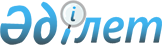 Жаңақорған аудандық мәслихатының 2020 жылғы 30 желтоқсандағы № 600 "Қожакент ауылдық округінің 2021-2023 жылдарға арналған бюджеті туралы" шешіміне өзгерістер енгізу туралы
					
			Мерзімі біткен
			
			
		
					Қызылорда облысы Жаңақорған аудандық мәслихатының 2021 жылғы 23 шілдедегі № 85 шешімі. Мерзімі біткендіктен қолданыс тоқтатылды
      Жаңақорған аудандық мәслихаты ШЕШТІ:
      1. Жаңақорған аудандық мәслихатының 2020 жылғы 30 желтоқсандағы № 600 "Қожакент ауылдық округінің 2021–2023 жылдарға арналған бюжеті туралы" (Нормативтік құқықтық актілерді мемлекеттік тіркеу Тізілімінде № 8081 болып тіркелген) шешіміне мынадай өзгерістер енгізілсін:
      1-тармақ жаңа редакцияда жазылсын:
      "1. Қожакент ауылдық округінің 2021–2023 жылдарға арналған бюджеті тиісінше 1, 2 және 3-қосымшаларға сәйкес, оның ішінде 2021 жылға мынадай көлемде бекiтiлсiн:
      1) кірістер – 129 668 мың теңге, оның ішінде:
      салықтық түсімдер – 5 213 мың теңге;
      салықтық емес түсімдер – 488 мың теңге;
      негізгі капиталды сатудан түсетін түсімдер – 0;
      трансферттер түсімдері – 123 967 мың теңге;
      2) шығындар – 132 859,9 мың теңге;
      3) таза бюджеттік кредиттеу – 0:
      бюджеттік кредиттер – 0;
      бюджеттік кредиттерді өтеу – 0;
      4) қаржы активтерімен операциялар бойынша сальдо – 0:
      қаржы активтерін сатып алу – 0;
      мемлекеттік қаржы активтерін сатудан түсетін түсімдер – 0;
      5) бюджет тапшылығы (профициті) – -3 191,9 мың теңге;
      6) бюджет тапшылығын қаржыландыру (профицитін пайдалану) – 3 191,9 мың теңге;
      қарыздар түсімі – 0;
      қарыздарды өтеу – 0;
      бюджет қаражаттарының пайдаланылатын қалдықтары – 3 191,9 мың теңге;";
      көрсетілген шешімнің 1-қосымшасы осы шешімнің қосымшасына сәйкес жаңа редакцияда жазылсын.".
      2. Осы шешім 2021 жылғы 1 қаңтардан бастап қолданысқа енгізіледі. Қожакент ауылдық округінің 2021 жылға арналған бюджет
					© 2012. Қазақстан Республикасы Әділет министрлігінің «Қазақстан Республикасының Заңнама және құқықтық ақпарат институты» ШЖҚ РМК
				
      Жаңақорған ауданы мәслихатының хатшысы 

Г. Сопбеков
Жаңақорған аудандық мәслихатының
2021 жылғы 23 шілдедегі
№ 85 шешіміне қосымшаЖаңақорған аудандық маслихатының
2020 жылғы 30 желтоқсандағы
№ 600 шешіміне 1-қосымша
Санаты 
Санаты 
Санаты 
Санаты 
Сомасы, мың теңге
Сыныбы
Сыныбы
Сыныбы
Сомасы, мың теңге
Ішкі сыныбы
Ішкі сыныбы
Сомасы, мың теңге
Атауы
Сомасы, мың теңге
I. Кірістер
129 668
1
Салықтық түсімдер
5 213
04
Меншiкке салынатын салықтар
5 213
1
Мүлiкке салынатын салықтар
55
3
Жер салығы
303
4
Көлiк құралдарына салынатын салық
4 855
2
Салықтық емес түсiмдер
488
01
Мемлекеттік меншіктен түсетін кірістер
488
5
Мемлекет меншігіндегі мүлікті жалға беруден түсетін кірістер
488
4
Трансферттердің түсімдері
123 967
02
Мемлекеттiк басқарудың жоғары тұрған органдарынан түсетiн трансферттер
123 967
3
Аудандардың (облыстық маңызы бар қаланың) бюджетінен трансферттер
123 967
Фнкционалдық топ 
Фнкционалдық топ 
Фнкционалдық топ 
Фнкционалдық топ 
Сомасы, мың
теңге
Бюджеттік бағдарламалардың әкімшісі 
Бюджеттік бағдарламалардың әкімшісі 
Бюджеттік бағдарламалардың әкімшісі 
Сомасы, мың
теңге
Бағдарлама 
Бағдарлама 
Сомасы, мың
теңге
Атауы
Сомасы, мың
теңге
II. Шығындар
132 859,9
01
Жалпы сипаттағы мемлекеттiк қыметтер
25 788,2
 124
 Аудандық маңызы бар қала, ауыл, кент, ауылдық округ әкімінің аппараты 
25 788,2
001
Аудандық маңызы бар қала, ауыл, кент, ауылдық округ әкімінің қызметін қамтамасыз ету жөніндегі қызметтер
25 437,8
022
Мемлекеттік органның күрделі шығыстары
350,4
06
Әлеуметтiк көмек және әлеуметтiк қамсыздандыру
3 864
 124
 Аудандық маңызы бар қала, ауыл, кент, ауылдық округ әкімінің аппараты 
3 864
003
Мұқтаж азаматтарға үйде әлеуметтік көмек көрсету
3 864
07
Тұрғын үй-коммуналдық шаруашылық
13 741,6
 124
Аудандық маңызы бар қала, ауыл, кент, ауылдық округ әкімінің аппараты 
13 741,6
008
Елді мекендерде көшелерді жарықтандыру
1 234
009
Елді мекендерді санитариямен қамтамасыз ету
273
011
Елді мекендерді абаттандыру мен көгалдандыру
12 234,6
08
Мәдениет, спорт, туризм және ақпараттық кеңістiк
14 005
 124
 Аудандық маңызы бар қала, ауыл, кент, ауылдық округ әкімінің аппараты 
13 750
006
Жергілікті деңгейде мәдени-демалыс жұмысын қолдау
13 750
 124
 Аудандық маңызы бар қала, ауыл, кент, ауылдық округ әкімінің аппараты 
255
028
Жергілікті деңгейде дене шынықтыру-сауықтыру және спорттық іс-шараларды өткізу
255
12
Көлiк және коммуникация
71 833
 124
Аудандық маңызы бар қала, ауыл, кент, ауылдық округ әкімінің аппараты
71 833
045
Елді мекендер көшелеріндегі автомобиль жолдарын күрделі және орташа жөндеу
71 833
13
Басқалар
3 617
 124
Аудандық маңызы бар қала, ауыл, кент, ауылдық округ әкімінің аппараты
3 617
040
Өңірлерді дамытудың 2025 жылға дейінгі мемлекеттік бағдарламасы шеңберінде өңірлерді экономикалық дамытуға жәрдемдесу бойынша шараларды іске асыруға ауылдық елді мекендерді жайластыруды шешуге арналған іс-шараларды іске асыру
3 617
15
Трансферттер
11,1
124
Аудандық маңызы бар қала, ауыл, кент, ауылдық округ әкімінің аппараты
11,1
048
Пайдаланылмаған(толық пайдаланылмаған) нысаналы трансферттерді қайтару
11,1
 3. Таза бюджеттік кредит беру
0
 4. Қаржы активтерімен жасалатын операциялар бойынша сальдо
0
 5. Бюджет тапшылығы (профициті)
-3191,9
 6. Бюджет тапшылығын қаржыландыру (профицитті пайдалану)
3191,9
8 
Бюджет қаражатының пайдаланатын қалдықтары
3 191,9
1
Бюджет қаражатының қалдықтары
3 191,9
01 
Бюджет қаражатының бос қалдықтары
3 191,9